ФОРМА ПАСПОРТА СТАРТАП-ПРОЕКТА Общая информация о стартап-проектеОбщая информация о стартап-проектеНазвание стартап-проектаПроект по созданию электронной библиотеки с достоверными историческими фактами Команда стартап-проекта1. Рената Булатовна Хабибулина2. Екатерина Сергеевна Иванцова3. Мария Александровна Будило4. Роман Андреевич Денисов5. Айдар Айбулатович Минаев6. Родион Андреевич Чариков7.Задворных Владимир Владимирович Ссылка на проект в информационной системе Projectshttps://pt.2035.university/project/proekt-elektronnoj-bibliotekiТехнологическое направлениеНаш стартап-проект предоставляет услуги в сфере образования, поэтому он подходит EduNet.Описание стартап-проекта(технология/ услуга/продукт) Конечная форма стартап-проекта должна быть представлена в виде информационной онлайн-библиотеки, в которой содержится достоверная историческая информация. По подписке, которую приобретает клиент, будет предоставлена возможность использовать функционал портала. Таким образом, мы предоставляем услугу специализированному кругу клиентов.Актуальность стартап-проекта (описание проблемы и решения проблемы) На данный момент не существует единого интернет- пространства, которое позволяло бы проверять историческую информацию на достоверность и вызывало бы всеобщее доверие. Актуальность нашего проекта обусловлена тем , что созданная нами электронная библиотека с достоверной исторической информацией сможет обеспечить более качественный процесс обучения студентов, которые смогут не тратить много времени на проверку исторических фактов на истинность. Кроме того данный проект будет полезен преподавателям университетов, которым необходимо использовать только достоверную, проверенную информацию в образовательном процессеТехнологические риски1. Сбой программного обеспечения2. Разработка неправильного пользовательского интерфейса3 база данных не обеспечивает обработку ожидаемого объёма запросов4. Уничтожение или искажение базы библиотеки путем взломаПотенциальные заказчики Студенты и преподаватели высших учебных заведений и школБизнес-модель стартап-проекта (как вы планируете зарабатывать посредствам реализации данного проекта) Нашей целевой аудиторией являются учащиеся и преподаватели высших учебных заведений и школ, заинтересованные в обеспечении качественного учебного процесса, а также быстром получении достоверных сведений.Достоинствами нашего предложения являются уникальность продукта. Пользователи нашей онлайн библиотеки смогут экономить время на поиске достоверных данных.Издержки проекта заключаются в затратах на заработную плату сотрудников (программисты, маркетологи, менеджеры), аренде хостинга и затратах на рекламу продукта.Источниками наших доходов будут предоставление доступа к ресурсам онлайн библиотеки в форме подписок разных уровней доступа, продажа клиентам уникальных продуктов, а также показ рекламы.Обоснование соответствия идеи технологическому направлению (описание основных технологических параметров)Наше технологическое направление заключается в предоставлении услуги в сфере образования, чему соответствует идея создания онлайн-библиотеки, содержащей достоверные исторические сведения2. Порядок и структура финансирования 2. Порядок и структура финансирования Объем финансового обеспечения__________1 000 000_________рублей Предполагаемые источники финансированияГосударственные грантыИнвесторы, Оценка потенциала «рынка» и рентабельности проектаPAM(потенциальный объем рынка) - 4 миллиона человек(студенты, преподаватели)- 8000000000 рублейTAM(общий объем рынка) - 1 миллион человек- 2 миллиарда рублей SAM(доступный объем рынка) - 250 тысяч человек-400 миллионов рублей SOM(реально достижимый объем рынка)-12500 человек- 20 миллионов рублей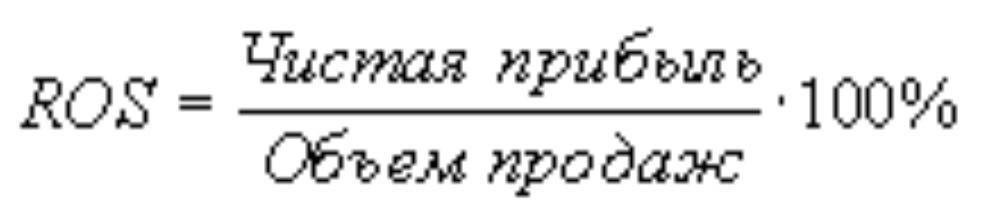 Исходя из полученных данных коэффициент рентабельности продаж (ROS) равен 0,357489503300Анализ PESTКалендарный план стартап-проектаИтого: Предполагаемая структура уставного капитала компании (в рамках стартап-проекта)Итого:     Уставной капитал                         10 000                                                             100Команда стартап- проекта                                 Команда стартап- проекта                                 Команда стартап- проекта                                 Команда стартап- проекта                                 Команда стартап- проекта                                 Ф.И.О.Должность (роль)        Контакты         Выполняемые работы в ПроектеОбразование/опыт работы   Хабибулина Рената Булатовна лидер 89278365569ответственный за проведение и разработку опросов Иванцова Екатерина Сергеевнаответственный за коммуникацию и связи с общественностью 89197245632распространение опросовМинаев Айдар Айбулатович экономист 89044300458разработка финансовой модели Чариков Родион Андреевич ответственный за теоретическую составляющую электронной библиотеки 89875095073наполнение электронной библиотеки историческими мифами Денисов Роман Андреевич экономист89911107951разработка финансовой модели Будило Мария Александровна визуалмейкер89282038973оформление визуала работыЗадворных Владимир Владимирович ответственный за теоретическую составляющую электронной библиотеки 89649105108наполнение электронной библиотеки историческими фактами 